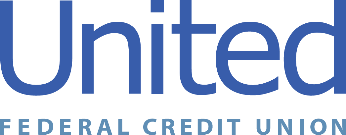 United Federal Credit Union – Press Release June 11, 2021Contact: Diana Wake Phone: (888) 982-1400 ext. 6891 Email: dwake@UnitedFC.comUnited Federal Credit Union, 150 Hilltop Road, St. Joseph, Michigan, 49085United Federal Credit Union Names Alisha Pledger Branch Manager at Alma Branch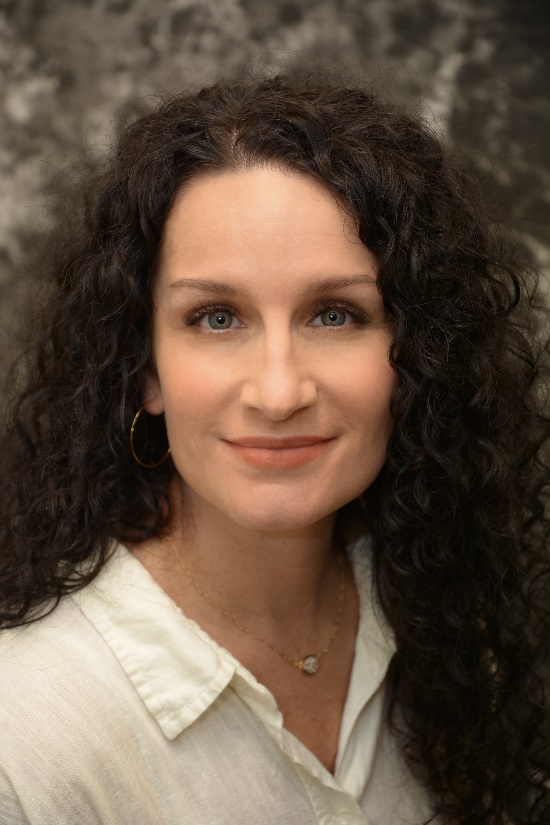 Alisha Pledger, Branch Manager, Alma BranchALMA, Ark. – United Federal Credit Union (United) has named Alisha Pledger to the position of Branch Manager at its Alma branch at 630 Highway 71 North.As Branch Manager, Pledger will be responsible for maintaining the performance of the branch, and providing leadership and supervision to staff.Pledger brings more than 14 years of banking and financial experience to her new role. Most recently, she spent nearly six years as a Member Service Advisor for United.She lives the credit union philosophy of ‘people helping people’ not only through member service, but also community involvement. Pledger is an Alma Area Chamber Ambassador and was previously part of the Coastal Alabama Business Chamber.  ____________ About United United Federal Credit Union has served its Members since 1949 by helping them to build a sound financial future. United consists of more than 180,000 Member/owners worldwide and manages assets in excess of $3.6 billion. Its corporate offices and main branch are in St. Joseph, Mich., with additional branches in Arkansas, Indiana, Michigan, Nevada, North Carolina, and Ohio. Federally insured by NCUA. Equal opportunity lender. Equal housing lender. For more information visit www.UnitedFCU.com# # #